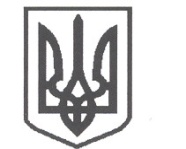 УКРАЇНАСРІБНЯНСЬКА СЕЛИЩНА РАДАВИКОНАВЧИЙ КОМІТЕТРІШЕННЯ11 жовтня 2022 року     					              	      		№ 137смт СрібнеПро внесення змін до рішення виконавчого комітету від 06.07.2021  №169  «Про створення комісії з формування пропозицій щодо спрямування субвенції з державного бюджету місцевим бюджетам на проектні, будівельно-ремонтні роботи, придбання житла та приміщень для розвитку сімейних та інших форм виховання, наближених до сімейних, підтримку малих групових будинків та забезпечення житлом дітей-сиріт, дітей, позбавлених батьківського піклування, осіб з їх числа»В зв’язку з кадровими змінами, що відбулись у Срібнянській селищній раді, виконавчий комітет селищної ради вирішив: 1. Викласти додаток 1 до рішення виконавчого комітету від 06.07.2021  №169  «Про створення комісії з формування пропозицій щодо спрямування субвенції з державного бюджету місцевим бюджетам на проектні, будівельно-ремонтні роботи, придбання житла та приміщень для розвитку сімейних та інших форм виховання, наближених до сімейних, підтримку малих групових будинків та забезпечення житлом дітей-сиріт, дітей, позбавлених батьківського піклування, осіб з їх числа» в новій редакції (додається).       2. Контроль за виконанням цього рішення покласти на заступника селищного голови з гуманітарних питань та соціальної політики Ніну БОНДАРЕНКО. Селищний голова	Олена ПАНЧЕНКОДодаток 	          					до рішення виконавчого комітету Срібнянської селищної ради11.10.2022 р.  № 137	Склад комісії з формування пропозицій щодо спрямування субвенції з державного бюджету місцевим бюджетам на проектні, будівельно-ремонтні роботи, придбання житла та приміщень для розвитку сімейних та інших форм виховання, наближених до сімейних, підтримку малих групових будинків та забезпечення житлом дітей-сиріт, дітей, позбавлених батьківського піклування, осіб з їх числаСелищний голова	Олена ПАНЧЕНКООлена ПАНЧЕНКОНіна БОНДАРЕНКОселищний голова, голова комісії;заступник селищного голови з гуманітарних питань та соціальної політики, заступник голови комісії;Юлія ТАРАНначальник відділу економіки, інвестицій та агропромислового розвитку, секретар комісіїЧлени комісії:Мирослава ВАСИЛЕНКОІрина ГЛЮЗООлексій КАЛІНІЧЕНКОГалина КРЕКОТЕНЬЄвген ЛИСАЧМикола МАЩЕНКОВіталій НИКОНЕНКОСвітлана СОЛОВЕЙЗа посадоюначальник відділу соціальної служби для сім'ї, дітей та молоді;керуючий справами (секретар) виконавчого комітету;головний спеціаліст  юридичного відділу;начальник фінансового управління;начальник відділу бухгалтерського обліку та звітності – головний бухгалтер;заступник начальника управління, начальник відділу соціальної підтримки населення управління Прилуцької  районної державної адміністрації (за згодою);начальник відділу освіти, сім'ї, молоді та спорту;начальник Служби у справах дітей;завідувач сектору містобудування, архітектури та житлово-комунального господарства – головний архітектор. 